[Заглавие на отчета][ПОДЗАГЛАВИЕ НА ОТЧЕТА][Име] | [Заглавие на курса] | [Дата][Започнете веднага][За да заместите текста в контейнера на тази страница, можете просто да изберете всичко и след това да започнете да въвеждате. Но не го правете все още!][Първо, прегледайте няколко съвета, които ще ви помогнат бързо да форматирате своя отчет. Може да сте приятно изненадани колко е лесно.][Изглежда винаги отлично][Трябва ви заглавие? В раздела "Начало", в галерията "Стилове" просто щракнете върху желаното заглавие.][Обърнете внимание и на другите стилове в тази галерия, например за цитат, номериран списък или списък с водещи символи като този.][За най-добри резултати при избирането на текст за копиране или редактиране, не включвайте интервали вляво или вдясно от знаците в селекцията.][ДОБРА КАРТИНА][Може би харесвате снимката на заглавната страница толкова много, колкото и ние, но ако тя не е идеална за отчета ви, е лесно да я заместите с ваша снимка.][Просто изтрийте картината контейнер. [След това в раздела "Вмъкване" щракнете върху "Картина", за да изберете един от своите файлове.]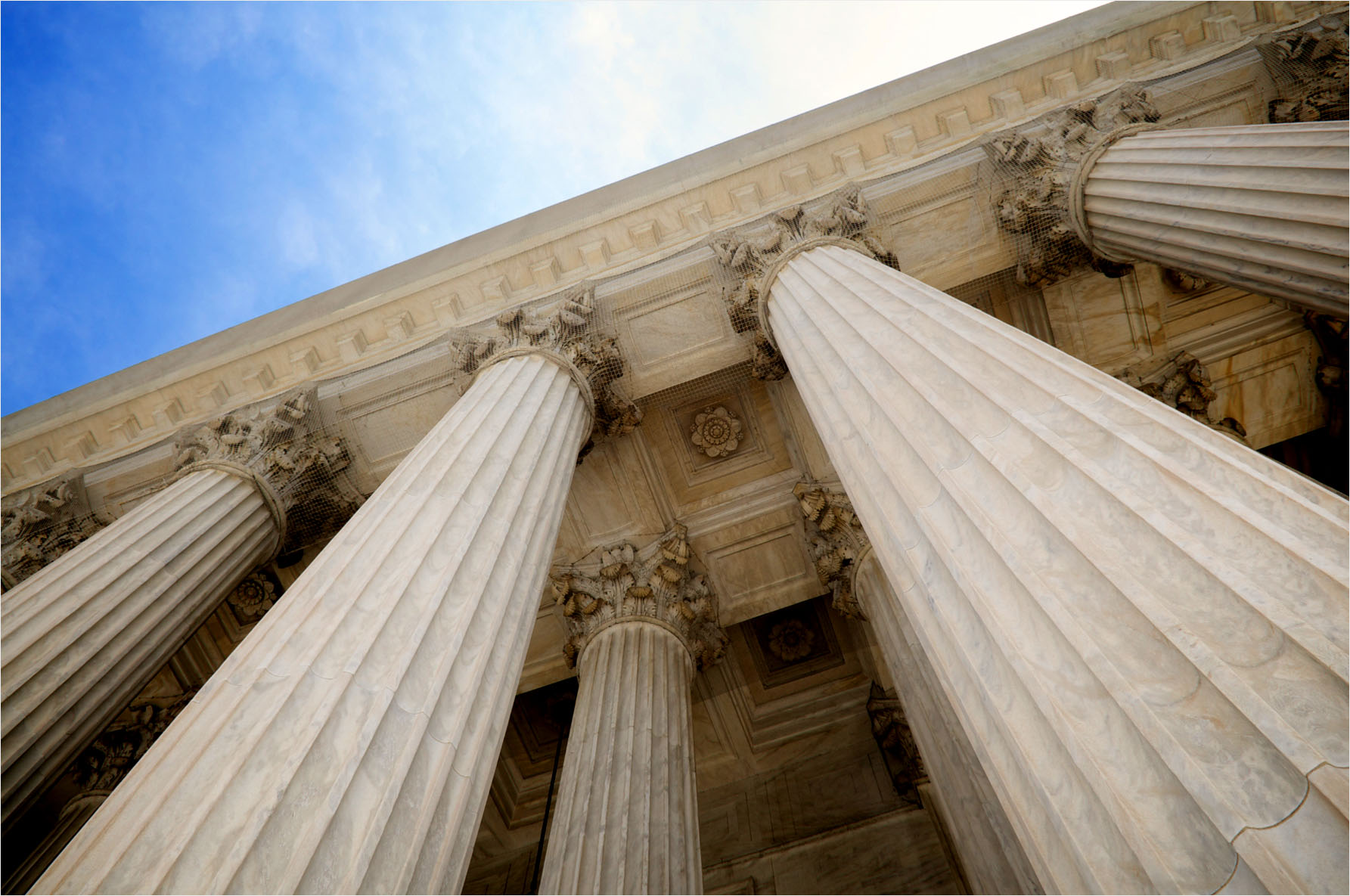 